ΘΕΜΑ: Συναντήσεις/Τηλεδιασκέψεις συνεργασίας με εκπαιδευτικούς Σχολικών Μονάδων Παιδαγωγικής & Επιστημονικής Ευθύνης. Εξ αιτίας των περιοριστικών μέτρων που δεν μας επιτρέπουν επισκέψεις στα σχολεία και πλησιάζοντας προς το τέλος του Β΄ τριμήνου, καλούνται οι εκπαιδευτικοί των Σχολικών Μονάδων  Παιδαγωγικής & Επιστημονικής Ευθύνης μας σε συναντήσεις/τηλεδιασκέψεις συνεργασίας με θέματα: α) Προβληματισμοί και προτάσεις/πρακτικές  για την πορεία του εκπαιδευτικού έργου. β) Διακόσια χρόνια από την Επανάσταση του 1821.γ) Αξιολόγηση μαθητών Β΄ τριμήνου και θέματα που θα τεθούν από τους εκπαιδευτικούς.Οι τηλεδιασκέψεις συνεργασίας θα πραγματοποιηθούν διαδικτυακά μέσω της πλατφόρμας Cisco Webex  συμφώνως με το παρακάτω πρόγραμμα: Στις τηλεδιασκέψεις μπορούν να συμμετέχουν -προαιρετικώς είναι για όλους- και οι εκπαιδευτικοί του ολοήμερου, των ειδικοτήτων καθώς και οι Διευθυντές των σχολείων σε ημέρα που θα επιλέξουν οι ίδιοι.Προκειμένου να συμμετέχετε στις συναντήσεις, δεν έχετε παρά να ακολουθήσετε τον σύνδεσμο: 	ΠΑΠΑΚΩΝΣΤΑΝΤΙΝΟΥ ΜΑΡΙΑ's Personal Roomhttps://minedu-primary2.webex.com/meet/mpapakonst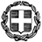 ΕΛΛΗΝΙΚΗ ΔΗΜΟΚΡΑΤΙΑΥΠΟΥΡΓΕΙΟ ΠΑΙΔΕΙΑΣ & ΘΡΗΣΚΕΥΜΑΤΩΝΠΕΡΙΦΕΡΕΙΑΚΗ Δ/ΝΣΗ Π/ΘΜΙΑΣ &Δ/ΘΜΙΑΣ ΕΚΠ/ΣΗΣ ΘΕΣΣΑΛΙΑΣΠΕΡΙΦΕΡΕΙΑΚΟ ΚΕΝΤΡΟ ΕΚΠΑΙΔΕΥΤΙΚΟΥΣΧΕΔΙΑΣΜΟΥ (ΠΕ.Κ.Ε.Σ.) ΘΕΣΣΑΛΙΑΣΣΕΕ ΠΕ70	: Παπακωνσταντίνου ΜαρίαΤαχ. Δ/νση	: Ηπείρου & Ανθ. Γαζή   Ταχ. Κώδικας 	: 412 22 ΛάρισαΤηλέφωνο	: 2410619344 e-mail	: mpapakonst@sch.grΙστοσελίδα	: http://pekesthess.sites.sch.gr/index.php Λάρισα, 25/02/2021Α.Π: 218Προς:  	Σχολεία Παιδαγωγικής Ευθύνης	Παπακωνσταντίνου Μαρίας-ΣΕΕ ΠΕ70 Κοιν:Δ/νση ΠΕ Λάρισας.Δ/νση ΠΕ Τρικάλων.Εκπαιδευτικοί που διδάσκουνΗμέρα & ώρα στις Α΄& Β΄ τάξειςΔευτέρα 8 Μαρτίου 2021 – 18:00-20:00 στις Γ΄& Δ΄ τάξειςΤρίτη 9 Μαρτίου 2021 – 18:00-20:00 στις Ε΄& ΣΤ΄ τάξειςΠέμπτη 11 Μαρτίου 2021 – 18:00-20:00